План летне-оздоровительной работы«Сказочное лето» на 2018г.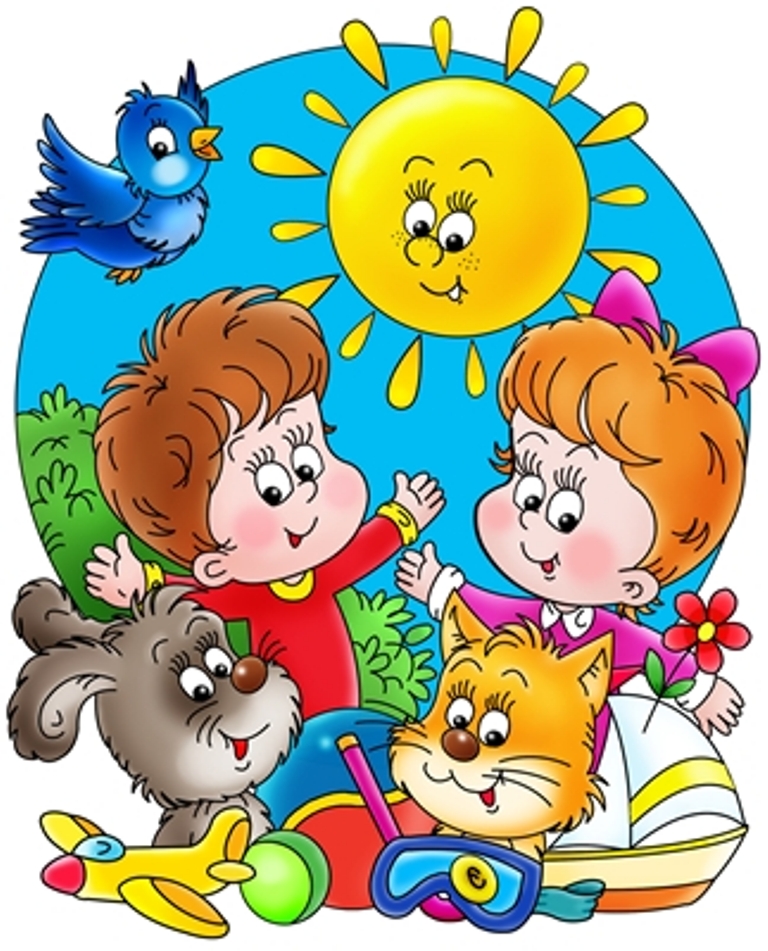 г.ГрозныйЦель: сохранение и укрепление физического и психического здоровья детей с учетом их индивидуальных особенностей, удовлетворение потребностей растущего организма в отдыхе, творческой деятельности и движении.Задачи:1.      Создать условия, обеспечивающие охрану жизни и укрепление здоровья детей, предупреждение заболеваемости и травматизма.2. Реализовать систему мероприятий, направленных на оздоровление и физическое воспитание детей раннего и дошкольного возраста, развитие самостоятельности, любознательности и двигательной активности. Совершенствовать речь детей, развивать их эмоциональную сферу.3.  Расширять и уточнять доступные детям знания и представления об объектах природы и природных явлениях, формировать основы экологической культуры.Принятна заседаниипедагогического советапротокол № 4 от «29» мая   2018 г.               УТВЕРЖДЕН      Заведующий ГБДОУ №121                  «Селима»            Приказ № 29 О/Д  от «29»  мая    2018г.№п/пСОДЕРЖАНИЕ РАБОТЫДАТАОТВЕТСТВ.ОРГАНИЗАЦИОННАЯ РАБОТАОРГАНИЗАЦИОННАЯ РАБОТАОРГАНИЗАЦИОННАЯ РАБОТАОРГАНИЗАЦИОННАЯ РАБОТА1.1.Утверждение плана работы ГБДОУ на летний оздоровительный периодМайЗаведующий 1.2.Проведение инструктажа педагогов перед началом летнего оздоровительного периода:- по профилактике детского травматизма;- охрана жизни и здоровья детей в летний период.МайЗам. зав. по ВМР1.3.Проведение инструктажа детей:- по предупреждению травматизма;- соблюдение правил поведения на природе.В течении ЛОПВоспитатели всех групп1.4.Издание приказов:- О введении летнего режима пребывания детей в ГБДОУ;- Об организации работы групп по летнему расписанию занятий;- Об организации питания детей по летнему меню.МайЗаведующий 1.5.Консультации с воспитателями:- «Предупреждение травматизма в летний период»;- «Прогулки и наблюдения летом»;- «Обмороки»Июнь  Июнь Июнь Зам. зав. по ВМРЗам. зав. по ВМРМедсестра1.6.Консультации для родителей:- «Прогулки летом»;- «Закаливание ребенка летом»;Июнь Июнь Зам. зав. по ВМРМедсестра ОЗДОРОВИТЕЛЬНАЯ И ПРОФИЛАКТИЧЕСКАЯ РАБОТАОЗДОРОВИТЕЛЬНАЯ И ПРОФИЛАКТИЧЕСКАЯ РАБОТАОЗДОРОВИТЕЛЬНАЯ И ПРОФИЛАКТИЧЕСКАЯ РАБОТАОЗДОРОВИТЕЛЬНАЯ И ПРОФИЛАКТИЧЕСКАЯ РАБОТА2.1.Организация питания детей по-летнему 10-дневнему меню.Включение в меню витаминных напитков, фруктов, свежих овощей.В течении ЛОПМедсестра 2.2.Повышение двигательной активности детей за счет организации различных видов детской деятельностиВ течении ЛОПВоспитатели всех групп2.3.Проведение закаливающих и профилактических мероприятий- гигиеническое мытье ног;- гигиеническое полоскание рта после приема пищи;- чистка зубов после завтрака;- сон при открытых окнах (засеченных);- солнечные и воздушные ванны;- босохождение по твердому грунту и песку.В течении ЛОПВоспитатели группМедсестра 2.4.Организация приема детей, утренней гимнастики, физкультурных занятий на свежем воздухе.В течении ЛОПВоспитатели всех группМедсестра2.5.Беседы с детьми по профилактике желудочно-кишечных заболеванийВ течении ЛОПВоспитатели группМедсестра2.6.Оформление санитарных бюллетеней:- кишечная инфекция;- профилактика травматизма летом;- витамины на вашем столеИюньМедсестра МЕТОДИЧЕСКАЯ РАБОТАМЕТОДИЧЕСКАЯ РАБОТАМЕТОДИЧЕСКАЯ РАБОТАМЕТОДИЧЕСКАЯ РАБОТА3.1.Разработка плана на летний период (перспективные, календарные, тематические).Май Зам. зав. по ВМЧ3.2.Организация работы в группах по летнему расписанию занятий. Летний режим дня.В течении ЛОПЗам. зав. по ВМР3.3.Организация проведения консультаций для воспитателей:- «Особенности планирования воспитательно-образовательной работы в ЛОП»;- «Организация закаливающих процедур»;- «Организация детского творчества летом»;- «Игры на участке в летний период»;- «Организация работы по развитию движений на прогулке»;- «Работа с родителями в летний период».Май Июнь Июнь Июнь ИюньИюньЗам.зав. по ВМРМедсестраЗам.зав. по ВМРЗам.зав. по ВМРЗам.зав. по ВМРЗам.зав. по ВМР3.4.Организация смотров-конкурсов среди воспитателей групп на лучшее оформление участка: - смотр готовности групп к новому учебному году.АвгустВоспитатели всех группВОСПИТАТЕЛЬНО-ОБРАЗОВАТЕЛЬНАЯ РАБОТАВОСПИТАТЕЛЬНО-ОБРАЗОВАТЕЛЬНАЯ РАБОТАВОСПИТАТЕЛЬНО-ОБРАЗОВАТЕЛЬНАЯ РАБОТАВОСПИТАТЕЛЬНО-ОБРАЗОВАТЕЛЬНАЯ РАБОТА4.1.Переход на летний режим пребывания детей на группах Июнь Воспитатели 4.2.Организация проведение спортивных и подвижных игр, развлечений, досуговВ течении ЛОПВоспитатели4.3.Работа с детьми по ОБЖ, беседы, игры по ознакомлению с правилами дорожного движенияВ течении ЛОПВоспитатели4.4.Экологическое воспитание детей: беседы, прогулки, экскурсии, наблюдения, опытно- экспериментальная деятельность, труд на огороде, цветникеВ течении ЛОПВоспитателиПРАЗДНИКИ И РАЗВЛЕЧЕНИЯПРАЗДНИКИ И РАЗВЛЕЧЕНИЯПРАЗДНИКИ И РАЗВЛЕЧЕНИЯПРАЗДНИКИ И РАЗВЛЕЧЕНИЯ5.1.Спортивное развлечение «Путешествие в страну разноцветных шаров» мл.гр.11-июняВоспитатели 5.2.Спортивное развлечение «Буратино в кругу друзей» средние гр.13-июняВоспитатели5.3.Развлекательный досуг «Игры, танцы, песни соберут нас вместе!» старшая гр.15-июняВоспитатели5.4.Массовые мероприятия:Праздник, посвященный Дню защиты детей;Конкурс рисунков на асфальте «Отдадим шар земной детям!»Выставка детских рисунков «Пусть всегда будет солнце»Спортивные состязания «Выше, сильнее, быстрее»;Тропинки в страну Неболейка;Выставка детских аппликаций «Лето красное»;Мероприятие посвященное Дню рождения А.Х.Кадырова.1 июня1 августа7 августа13 августа15 августа20 августа23 августаМуз.рук.Воспитатели группЗам. зав. по ВМРВоспитатели группВоспитатели группВоспитатели группМедсестраВоспитатели группВоспитатели группМуз.рук.Воспитатели группВЗАИМОДЕЙСТВИЕ  С СЕМЬЯМИ  ВОСПИТАННИКОВВЗАИМОДЕЙСТВИЕ  С СЕМЬЯМИ  ВОСПИТАННИКОВВЗАИМОДЕЙСТВИЕ  С СЕМЬЯМИ  ВОСПИТАННИКОВВЗАИМОДЕЙСТВИЕ  С СЕМЬЯМИ  ВОСПИТАННИКОВ6.1.Оформление «Уголка для родителей» в группах:Режим дня, сетка занятий.Задачи работы детского сада летом.Рекомендации по воспитанию детей летом.Рекомендации по экологическому воспитанию.Рекомендации по познавательному развитию дошкольников. «Профилактика солнечного теплового удара».«Первая помощь ребенку при несчастных случаях».«Профилактика кишечных инфекций».«Осторожно солнце!»В течении ЛОПЗам. зав. по ВМРвоспитатели групп.ОПЕРАТИВНЫЙ КОНТРОЛЬОПЕРАТИВНЫЙ КОНТРОЛЬОПЕРАТИВНЫЙ КОНТРОЛЬОПЕРАТИВНЫЙ КОНТРОЛЬ7.1.Организация работы с детьми на участке.июньЗам. зав. по ВМР7.2.Выполнение плана развлечений в летний период.В течении ЛОПЗам. зав. по ВМР7.3.Организация двигательной активности детей (наблюдение утреннего приёма).ежедневноЗам. зав. по ВМР7.4.Организация питьевого режима в летний период.ежедневноМедсестра 7.5.Контроль осуществления режима проветриванияежедневноМедсестраАДМИНИСТРАТИВНО-ХОЗЯЙСТВЕННАЯ ДЕЯТЕЛЬНОСТЬАДМИНИСТРАТИВНО-ХОЗЯЙСТВЕННАЯ ДЕЯТЕЛЬНОСТЬАДМИНИСТРАТИВНО-ХОЗЯЙСТВЕННАЯ ДЕЯТЕЛЬНОСТЬАДМИНИСТРАТИВНО-ХОЗЯЙСТВЕННАЯ ДЕЯТЕЛЬНОСТЬ8.1.Провести озеленение территории детского сада.МайиюньЗам. зав. по АХЧ8.2.Завезти плодородной земли для клумб, обновить  песок на территорию детского сада.майЗам. зав. по АХЧ 8.3.Обеспечить полноценное сбалансированное питание детей в оздоровительный сезон.ИюньавгустЗаведующий Зам. зав. по АХЧ8.4.Создать условия, оборудовать место для обливания детей, хождения босиком по открытому грунту (тропа здоровья).Май, июньЗам. зав. по АХЧ родительский комитет